SPRÁVA ÚČELOVÝCH ZAŘÍZENÍVaníčkova 315/7   160 17 Praha 6 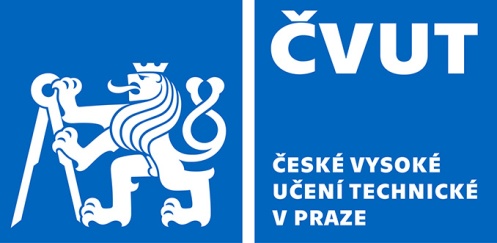 Dodatek č. 1č. dodatku 9122000118uzavřený podle § 1746 odst. 2 zákona č. 89/2012 Sb., občanský zákoník, v platném znění 
(dále jen „občanský zákoník“) a v souladu s § 55 a § 56 odst. 1 zákona č. 134/2016 Sb., o zadávání veřejných zakázek (dále jen „ZZVZ“) ve spojení s § 3 písm. b) ZZVZkeRÁMCOVÁ SMLOUVA O POSKYTOVÁNÍ SLUŽEB DEZINFEKCE, DEZINSEKCE A DERATIZACEČást 1 - ubytování(dále jen „smlouva“)číslo smlouvy 9122000090 (dále jen „dodatek“)Smluvní stranyObjednatel:České vysoké učení technické v Praze Sídlo: Jugoslávských partyzánů 1580/6, 160 00 Praha 6IČ: 68407700DIČ: CZ68407700Organizační součást: Správa účelových zařízení ČVUT Adresa: Vaníčkova 315/7, 160 17 Praha 6Zastoupená: Bc. Michalem Vodičkou, ředitelemBankovní spojení: Komerční banka a.s., pobočka Praha 6číslo účtu: 27-4082120257/0100Kontaktní osoba: xxxxxxx, vedoucí odboru ubytovacích služeb, tel. xxxxxxxxxxxxKontaktní osoba ve věci realizace: xxxxxxxx, vedoucí areálu kolejí Strahov, tel.: xxxxxxxxxx(dále jen „Objednatel“) na straně jedné,aDodavatel:EKOSAN servis s.r.o.Sídlo:			Fortenská 43, 537 01 ChrudimZastoupený: 		xxxxxx tel.: xxxxxxxxBankovní spojení:	KB Chrudimčíslo účtu:		35-7548370287/0100IČ:				27505936DIČ:			CZ27505936zapsaný v OR vedeném Okresním soudem v Hradci Králové, oddíl C vložka 23008Kontaktní osoba ve věci realizace: xxxxxxxxxx, tel. xxxxxxxxxx Odpovědná osoba za fakturaci: xxxxxxxx(dále jen „Dodavatel“) na straně druhé (společně dále také jako „smluvní strany“)I.Úvodní ustanoveníSmluvní strany uzavřely dne 10. 8. 2022 Rámcovou smlouvu o poskytování služeb Dezinfekce, dezinsekce a deratizace – část 1 – ubytování, č. smlouvy 9122000090, která byla uzavřena na základě zadávacího řízení k veřejné zakázce s názvem „Dezinfekce, dezinsekce a deratizace – část 1 - ubytování“ (dále jen „Veřejná zakázka“) Smluvní strany se dohodly na úpravě rozsahu poskytované služby, a proto se dohodly na níže uvedených změnách Smlouvy:II.Změna Smlouvy1. 	Smluvní strany se dohodly na změnách ustanovení článku IV. odst. 1, a to konkrétně Přílohy č. 2 Položkový rozpočet. Původní znění Přílohy č. 2 Položkový rozpočet část 1 – ubytování, se tímto dodatkem vypouští a počínaje nabytím účinnosti tohoto dodatku se nahrazuje novým zněním Přílohy 
č. 1 D1 - Položkový rozpočet část 1 - ubytování, které tvoří přílohu tohoto dodatku a je jeho nedílnou součástí.   2. 	Dále se Smluvní strany se dohodly na změně čl. IV. Cena a platební podmínky odst. 2 tak, že celková cena služeb činí následující částku: Původní cena celkem činila: celková cena bez DPH 		5 866 839,20 Kč výše DPH 21% 			1 232 036,20 Kčcelková cena včetně DPH		7 098 875,40 Kč Nová cena celkem dle tohoto dodatku činí: celková cena bez DPH 		 6 452 439,20 Kčvýše DPH 21% 			 1 355 012,23 Kčcelková cena včetně DPH		 7 807 451,43 KčRozdíl ceny je 585 600,- Kč bez DPH, to je navýšení o 10%.3. 	Odůvodnění změny za závazku dle § 222 odst. 4 ZZVZPřed zahájením akademického roku 2022/2023 došlo na kolejích Strahov k velkému výskytu štěnic. Cenová nabídka neobsahovala cenu za likvidaci represivním zásahem při výskytu štěnic. Razantní ošetření pokojů vyžaduje speciální zásah, z tohoto důvodu došlo k navýšení celkové ceny smlouvy. V celkové ceně je obsažen represivní zásah pro 488 pokojů na kolejích ve správě SÚZ ČVUT pro případ podobného masivního výskytu po dobu 48 měsíců účinnosti smlouvy. III.Závěrečné ujednání1. Ostatní ustanovení Smlouvy, nedotčená tímto dodatkem se nemění a zůstávají v platnosti a účinnosti.2. Tento dodatek nabývá platnosti dnem podpisu smlouvy obou smluvních stran a účinnosti 
dnem jeho zveřejnění ve veřejném registru smluv podle zákona 340/2015 Sb. o registru smluv. 3. Tento dodatek vyhotoven ve třech stejnopisech, s platností originálu, z nichž dvě obdrží objednatel a jedno dodavatel. 4. Smluvní strany prohlašují, že si tento dodatek přečetly, rozumí jeho obsahu a na důkaz souhlasu jej podepisují.Nedílnou součástí tohoto Dodatku č. 1 je příloha: Příloha č. 1 – D1_Položkový rozpočet část 1 - ubytováníOBJEDNATEL: DODAVATEL:V Praze dne 26. 9. 2022………………………………………………….České vysoké učení technické v PrazeSpráva účelových zařízení ČVUTxxxxxxxx, ředitelV Praze dne 26. 9. 2022……………………………………….EKOSAN servis s.r.o.xxxxxxxxx, jednatelkaxxxxxxxxx, jednatel